                POULTRY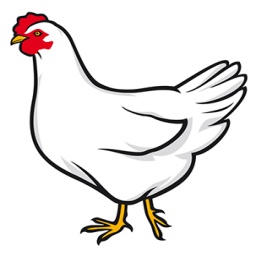      4-H PROJECT RECORD (Maximum two photos per animal/item)This year’s goals: What I did and learned in this project this year:Achievements/Accomplishments:Problems and solutions:Where/who I received help from and how they helped: Examples of leadership:When choosing animals to improve your breeding flock, what were the characteristics you were looking for and why were these traits important to you?Future goals:    Poultry Flock RecordInventory        Poultry Financial Report                                        (Total of all animals)Expenses:Poultry flock beginning value (from Poultry Flock Record):Feed cost:                                         (cost/bag: $              , total feed used in lbs:               #)Bedding cost: Health records and veterinary costs: Supply costs: (List supplies purchased on chart below with each cost) Transportation: (if none, mark N/A)Entry fees: (if none, mark N/A)Other expenses: (if none, mark N/A)Total expenses (A through H): Income:Poultry ending value (from Poultry Flock Record):Fair premium(s):Sale of eggs:Other income: (if none, mark N/A)Total income (I through L):Profit or Loss:                     MY 4-H YEARLY PROJECT-RELATED ACTIVITIES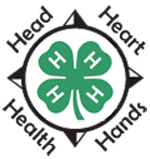                     (4-H AND NON - 4-H ACTIVITIES)                    (Maximum two photos per EVENT)Date: 				Event:What I did and learned: Date: 				Event:What I did and learned: Project animal(s)/item(s): Species(Chicken, duck, etc.)Number of animalsBreed(s)Value of Sept. 1 or purchase/hatch dateValue as of Aug. 31 or sale priceTotalsDateCondition treatedTreatment usedOther information(withhold times)CostDateItem purchasedCost